7	considerar posibles modificaciones para responder a lo dispuesto en la Resolución 86 (Rev. Marrakech, 2002) de la Conferencia de Plenipotenciarios: «Procedimientos de publicación anticipada, de coordinación, de notificación y de inscripción de asignaciones de frecuencias de redes de satélite» de conformidad con la Resolución 86 (Rev.CMR-07), para facilitar el uso racional, eficiente y económico de las radiofrecuencias y órbitas asociadas, incluida la órbita de los satélites geoestacionarios;7(D2)	Tema D2 – Nuevos parámetros del Apéndice 4 para las actualizaciones de la Recomendación UIT-R S.1503.IntroducciónEl Tema D2 del punto 7 del orden del día de la CMR-23 aborda la modificación de los puntos de datos del Apéndice 4 del RR para facilitar la aplicación de las modificaciones introducidas en la Recomendación UIT-R S.1503-3.En su reunión del 7 de julio de 2023, la Comisión de Estudio 4 del UIT-R acordó una revisión de la Recomendación UIT-R S.1503-3, titulada «Descripción funcional que ha de utilizarse en el desarrollo de herramientas informáticas para determinar la conformidad de sistemas o redes de satélites no geoestacionarios del servicio fijo por satélite con los límites contenidos en el Artículo 22 del Reglamento de Radiocomunicaciones», que ha sido enviada para su adopción y aprobación formales. Algunos de los cambios acordados requieren añadir o modificar ciertos puntos de datos del Apéndice 4 del RR, a efectos de su aplicación práctica. PropuestasAPÉNDICE 4 (REV.CMR-19)Lista y cuadros recapitulativos de las características
que han de utilizarse en la aplicación de
los procedimientos del Capítulo IIIANEXO 2Notas a los Cuadros A, B, C y DMOD	EUR/65A22A5/1#2013CUADRO ACARACTERÍSTICAS GENERALES DEL SISTEMA O LA RED DE SATÉLITES,
DE LA ESTACIÓN TERRENA O DE LA ESTACIÓN 
DE RADIOASTRONOMÍA     (Rev.CMR-)______________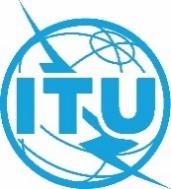 Conferencia Mundial de Radiocomunicaciones (CMR-23)
Dubái, 20 de noviembre - 15 de diciembre de 2023Conferencia Mundial de Radiocomunicaciones (CMR-23)
Dubái, 20 de noviembre - 15 de diciembre de 2023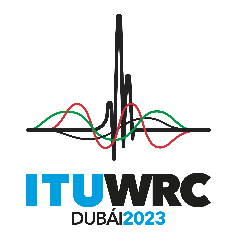 SESIÓN PLENARIASESIÓN PLENARIAAddéndum 5 al
Documento 65(Add.22)-SAddéndum 5 al
Documento 65(Add.22)-S30 de octubre de 202330 de octubre de 2023Original: inglésOriginal: inglésPropuestas Comunes EuropeasPropuestas Comunes EuropeasPropuestas Comunes EuropeasPropuestas Comunes EuropeasPROPUESTAS PARA LOS TRABAJOS DE LA CONFERENCIAPROPUESTAS PARA LOS TRABAJOS DE LA CONFERENCIAPROPUESTAS PARA LOS TRABAJOS DE LA CONFERENCIAPROPUESTAS PARA LOS TRABAJOS DE LA CONFERENCIAPunto 7(D2) del orden del díaPunto 7(D2) del orden del díaPunto 7(D2) del orden del díaPunto 7(D2) del orden del díaPuntos del ApéndiceA – CARACTERÍSTICAS GENERALES DEL SISTEMA O LA RED DE SATÉLITES,
DE LA ESTACIÓN TERRENA O DE LA ESTACIÓN DE RADIOASTRONOMÍAPublicación anticipada de una red 
de satélites geoestacionariosPublicación anticipada de un sistema o
una red de satélites no geoestacionarios sujeto a coordinación con arreglo a 
la Sección II del Artículo 9Publicación anticipada de un sistema o
una red de satélites no geoestacionarios 
no sujeto a coordinación con arreglo 
a la Sección II del Artículo 9Notificación o coordinación de una 
red de satélites geoestacionarios (incluidas las funciones de operaciones espaciales del Artículo 2A de los Apéndices 30 o 30A)Notificación o coordinación de una 
red de satélites no geoestacionariosNotificación o coordinación de un sistema
o una red de satélites no geoestacionariosNotificación o coordinación de una
estación terrena (incluida notificación según los Apéndices 30A o 30B)Notificación para una red de satélites de enlace de conexión según el Apéndice 30A (Artículos 4 y 5)Notificación para una red de satélites 
del servicio fijo por satélite según 
el Apéndice 30B (Artículos 6 y 8)Puntos del ApéndiceRadioastronomía…………………………………A.14PARA ESTACIONES QUE FUNCIONEN EN UNA BANDA DE FRECUENCIAS SUJETA A LOS NÚMEROS 22.5C, 22.5D, 22.5F o 22.5L: MÁSCARAS ESPECTRALESA.14…………………………………A.14.b.6diagrama de la máscara definido en términos de la potencia en el ancho de banda de referencia en función de la latitud y el ángulo respecto del eje entre el eje de puntería de la estación terrena no geoestacionarias y la línea desde la estación terrena no geoestacionaria hasta un punto en el arco geoestacionarioXA.14.b.6…………………………………A.14.c.4tipo de máscara, entre los siguientes tipos: (ángulo de la zona de exclusión respecto de la Tierra, diferencia en términos de longitud, latitud), o (acimut del satélite, elevación del satélite, latitud)XA.14.c.4…………………………………A.14.dPara cada conjunto de parámetros operativos del sistema de satélites no geoestacionariosSe requiere si se facilita el conjunto ampliado de parámetros operativos (A.4.b.6bis)Nota – Podría tratarse de distintos conjuntos de parámetros para diferentes bandas de frecuencias, pero sólo un conjunto de parámetros operativos para toda banda de frecuencias utilizada por el sistema de satélites no geoestacionariosA.14.d……………………………………………………………………